Российская Федерация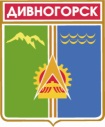 Администрация города ДивногорскаКрасноярского края П О С Т А Н О В Л Е Н И Е30.01.2020                                                           г. Дивногорск	                    	                               № 11п                                                                   Об утверждении Порядка организации и проведения голосования по отбору общественных территорий, подлежащих в рамках реализации муниципальной программы «Формирование комфортной городской (сельской) среды» в муниципальном образовании город Дивногорск на 2018-2024 годы» благоустройству в первоочередном порядке в 2021 году в муниципальном образовании город ДивногорскВ рамках реализации Федерального приоритетного проекта «Формирование комфортной городской (сельской) среды» в целях создания условий для системного повышения качества и комфорта городской среды на территории муниципального образования город Дивногорск, постановлением Правительства Красноярского края от 29.08.2017 № 512-п «Об утверждении государственной программы Красноярского края «Содействие органам местного самоуправления в формировании современной городской среды», руководствуясь статьей 43 Устава города Дивногорска ПОСТАНОВЛЯЮ: 1. Утвердить Порядок организации и проведения голосования по отбору общественных территорий, подлежащих в рамках реализации муниципальной программы «Формирование комфортной городской (сельской) среды» в муниципальном образовании город Дивногорск на 2018-2024 годы» благоустройству в первоочередном порядке в 2021 году в муниципальном образовании город Дивногорск согласно приложению к настоящему постановлению. 2. Настоящее постановление подлежит опубликованию в средствах массовой информации и размещению на официальном сайте администрации города Дивногорска в информационно-телекоммуникационной сети «Интернет».3. Контроль за исполнением настоящего постановления оставляю за собой.4. Постановление вступает в силу в день, следующий за днем его официального опубликования.Исполняющий обязанностиГлавы города                                                                                   М.Г. КузнецоваПриложение № 1к постановлению администрациигорода Дивногорскаот 30.01.2020  № 11п      Порядок организации и проведения голосования по отбору общественных территорий, подлежащих в рамках реализации муниципальной программы «Формирование комфортной городской (сельской) среды» в муниципальном образовании город Дивногорск на 2018-2024 годы» благоустройству в первоочередном порядке в 2021 году в муниципальном образовании город Дивногорск1. ОБЩИЕ ПОЛОЖЕНИЯ	1.1. Настоящий Порядок организации и проведения голосования по отбору общественных территорий, подлежащих в рамках реализации муниципальной программы «Формирование комфортной городской (сельской) среды» в муниципальном образовании город Дивногорск на 2018-2024 годы» благоустройству в первоочередном порядке в 2021 году в муниципальном образовании город Дивногорск, устанавливает процедуру организации и проведения рейтингового голосования по выбору общественных территорий муниципального образования, подлежащих благоустройству в первоочередном порядке  (далее – Порядок) в соответствии с муниципальной программой «Формирование комфортной городской (сельской) среды» в муниципальном образовании город Дивногорск на 2018-2024 годы»  (далее - голосование).1.2. Голосование проводится на всей территории муниципального образования город Дивногорск, являющегося участником государственной программы Красноярского края «Содействие органам местного самоуправления в формировании современной городской среды», утвержденной постановлением Правительства Красноярского края от 29.08.2017 № 512-п.1.3. Перечень общественных территорий муниципального образования город  Дивногорск для рейтингового голосования, подлежащих благоустройству в первоочередном порядке на 2021 год, определен общественной комиссией по развитию городской среды на территории муниципального образования город Дивногорск, по итогам заседания  общественной комиссии по развитию городской среды, проведенного 20.06.2019 г., подтвержденного протоколом № 21.	1.4. Голосование проводится в период с момента вступления постановления в законную силу по 15 февраля 2020 года.	1.5. Рейтинговое голосование по выбору общественных территорий, подлежащих благоустройству, производится посредством заполнения бюллетеня, либо в информационно-телекоммуникационной сети «Интернет» на сайте 24благоустройство.рф и официальном сайте муниципального образования город Дивногорск (далее – Сайты). На Сайтах размещены фотографии общественных территорий и описание предлагаемых мероприятий по  благоустройству.	1.6. В голосовании могут принимать участие граждане Российской Федерации, достигшие 14-летнего возраста и имеющие место жительство на территории муниципального образования. 	1.7. Распоряжение администрации города Дивногорска о назначении голосования по выбору общественных территорий, подлежащих благоустройству в рамках реализации муниципальной программы «Формирование комфортной городской (сельской) среды на 2018-2024 годы» в первоочередном порядке в 2021 году подлежит опубликованию в средствах массовой информации и размещению на официальном сайте в информационно-телекоммуникационной сети «Интернет» не менее чем за 5 календарных дней до дня его проведения.2. ПОЛНОМОЧИЯ ОБЩЕСТВЕННОЙ КОМИССИИ	2.1. Проведение голосования организует и обеспечивает общественная комиссия по развитию городской (сельской) среды на территории муниципального образования город Дивногорск. 	2.2. Общественная комиссия  выполняет следующие функции:	1) обеспечивает изготовление документов для проведения голосования;	2) рассматривает обращения граждан по вопросам, связанным с проведением голосования;	3) осуществляет непосредственную подготовку к проведению голосования на соответствующей территории; 	4) ведет разъяснительную и информационную работу по подготовке 
к проведению голосования на соответствующей территории, в том числе информирование населения такой территории об адресах пунктов голосования;5) обеспечивает подготовку помещения пунктов голосования, в том числе оборудование его ящиками для голосования, размещение информационных плакатов;6) проводит подсчет голосов, устанавливает результаты голосования, составляет итоговый протокол о результатах голосования; 7) обеспечивает хранение документации, связанной с проведением голосования;	8) осуществляет иные полномочия, определенные настоящим Порядком.3. РЕГЛАМЕНТ ГОЛОСОВАНИЯ 3.1. Голосование по выбору общественных территорий является рейтинговым и проводится путем открытого голосования. 3.2. Организация пунктов проведения рейтингового голосования производится в местах массового пребывания жителей населенного пункта муниципального образования город Дивногорск, в том числе торговые центры, объекты социально-культурного назначения, железнодорожные и автомобильные вокзалы, и т.д.3.3. Количество пунктов проведения рейтингового голосования определяется из расчета не менее 1 пункта на 10 000 жителей муниципального образования город Дивногорск по данным Управления Федеральной службы государственной статистики по Красноярском краю, республике Хакассия и республике Тыва по состоянию на 31 декабря года, предшествующего году проведения голосования.3.4. Каждый участник голосования имеет право принять участие в голосовании один раз.3.5. Голосование проводится путем внесения участником голосования в документ для голосования любого знака в квадрат, относящийся к общественной территории, в пользу которой сделан выбор по форме согласно приложению № 1 к настоящему Порядку. 3.6. Участник голосования имеет право отметить в документе для голосования не более одной указанной общественной территории.3.7. Урны для голосования по выбору общественной территории должны быть опечатаны печатью администрации города Дивногорска.4. ПОДСЧЕТ ГОЛОСОВ И ОПРЕДЕЛЕНИЕ ПОБЕДИТЕЛЕЙ4.1. Подсчет голосов участников голосования осуществляется открыто и начинается сразу после окончания периода голосования путем вскрытия урн для голосования и распечатки итогов голосования с Сайта.При подсчете голосов имеют право присутствовать представители органов государственной власти, органов местного самоуправления, общественных объединений, представители средств массовой информации, иные лица, определенные решением общественной комиссии.Председатель общественной комиссии обеспечивает порядок при подсчете голосов.4.2. Перед непосредственным подсчетом голосов все собранные заполненные документы для голосования передаются председателю общественной комиссии. При этом фиксируется общее количество участников голосования, принявших участие в голосовании.Неиспользованные документы для голосования погашаются путем отрезания нижнего левого угла. Количество неиспользованных документов для голосования фиксируется в итоговом протоколе общественной комиссии. При непосредственном подсчете голосов данные, содержащиеся в документах для голосования, оглашаются и заносятся в таблицу, которая содержит перечень всех общественных территорий, представленных в документах для голосования, после чего суммируются.4.3. Недействительные документы для голосования при подсчете голосов не учитываются. Недействительными считаются документы для голосования, которые не содержат отметок в квадратах напротив общественных территорий, и документы для голосования, в которых участник голосования отметил более одной общественной территории, представленной в документе для голосования, а также любые иные документы для голосования, по которым невозможно выявить действительную волю участника голосования. Недействительные документы для голосования подсчитываются и суммируются отдельно.В случае возникновения сомнений в определении мнения участника голосования в документе для голосования такой документ откладывается в отдельную пачку. По окончании сортировки общественная комиссия решает вопрос о действительности всех вызвавших сомнение документов для голосования, при этом на оборотной стороне  документа для голосования указываются причины признания его действительным или недействительным. Эта запись подтверждается подписью председателя общественной комиссии.4.4. После завершения подсчета действительные и недействительные документы для голосования упаковываются в отдельные пачки, мешки или коробки, на которых указываются адреса местонахождения  пунктов для голосования, число упакованных действительных и недействительных документов для голосования.  Пачки, мешки или коробки с документами для голосования опечатываются и скрепляются подписью председателя общественной комиссии.4.5. Результаты голосования фиксируются в итоговом протоколе общественной комиссии, который подписывается председателем общественной комиссии по форме согласно приложению № 2 к настоящему Порядку.4.6. Жалобы, обращения, связанные с проведением голосования, подаются в общественную комиссию, которые регистрируются и рассматриваются на заседании в течение 2 рабочих дней с момента регистрации. В случае, если жалоба поступила после проведения голосования она подлежит рассмотрению в течение 15 дней с момента поступления с направлением ответа в письменной форме за подписью председателя общественной комиссии.4.7. В итоговом протоколе общественной комиссии об итогах голосования в муниципальном образовании указываются:1)  число граждан, принявших участие в голосовании;2) результаты голосования (итоги голосования) в виде рейтинговой таблицы общественных территорий, предложенных на голосование, составленной исходя из количества голосов участников голосования, отданных за каждую территорию;3) иные данные по усмотрению соответствующей комиссии.Установление итогов голосования общественной комиссией производится не позднее чем через 5 дней со дня окончания голосования. Итоговый протокол общественной комиссии составляется в двух экземплярах, один экземпляр в течение 3 рабочих дней направляется Главе города Дивногорска.	4.8. Итоговый протокол общественной комиссии должен быть  опубликован в средствах массовой информации и размещен на официальном сайте муниципального образования в сети «Интернет» в течение 2 рабочих дней с даты подписания итогового протокола. БЮЛЛЕТЕНЬдля рейтингового голосования по общественным территориям муниципального образования город Дивногорск, подлежащим благоустройству в первоочередном порядке в соответствии с муниципальной программой формирования комфортной городской (сельской) среды в 2021 году       ИТОГОВЫЙ ПРОТОКОЛОбщественной комиссии об итогах рейтингового голосования по выбору общественных территорий муниципального образования город Дивногорск, подлежащих благоустройству в первоочередном порядке в соответствии с муниципальной программой формирования комфортной городской (сельской) средыЭкземпляр № _____Место составления                                                                                         ДатаПрисутствовали:1) ______________________________2) ______________________________3) ______________________________ИТОГИ ГОЛОСОВАНИЯ:
1. Число граждан, внесенных в список                            цифрами, прописьюголосования на момент окончанияголосования
2. Число бюллетеней,                                                        цифрами, прописьювыданных территориальной счетнойкомиссией гражданамв день голосования
3. Число погашенных                                                        цифрами, прописьюбюллетеней
4. Число  документов для голосования,                           цифрами, прописью содержащихся в урнах для голосования
5. Число недействительных                                               цифрами, прописьюдокументов для голосования
6. Число действительных                                                   цифрами, прописьюдокументов для голосования
7. Наименование общественных территорий
Наименование  общественной  территории  <Количество голосов>                                                                           (цифрами/прописью)Наименование  общественной  территории  <Количество голосов>                                                                            (цифрами/прописью)Наименование  общественной  территории  <Количество голосов>                                                                            (цифрами/прописью)
Председатель общественнойкомиссии                                               ______________   ________________                                                                          (ФИО)                 (подпись)Секретарь общественнойсчетной комиссии                                   ____________    ________________                                                                         (ФИО)                 (подпись)
Протокол подписан "__" ________ 20__ года в _____ часов ______ минут      Приложение № 2           к постановлению администрациигорода Дивногорска                                   от 30.01.2020 № 11пРАЗЪЯСНЕНИЕ О ПОРЯДКЕ ЗАПОЛНЕНИЯ ДОКУМЕНТА О ГОЛОСОВАНИИ     Поставьте любой знак в пустом квадрате справа от наименования проекта благоустройства общественной территории не более чем один проект благоустройства общественной территории, в пользу которой  сделан выбор.    Документ для голосования, в котором знаки  проставлены более чем в одном квадрате, либо Документ для голосования,  в котором  знак  не проставлен  ни в одном из квадратов, или не позволяющий установить волеизъявление голосовавшего - считаются недействительными.     В первом столбце указываются  проекты благоустройства общественной территории   Во втором столбце указываются мероприятия по благоустройству общественной территории (виды работ, зонирование, возможные сценарии использования в зимний и летний периоды времени, и т.д.).РАЗЪЯСНЕНИЕ О ПОРЯДКЕ ЗАПОЛНЕНИЯ ДОКУМЕНТА О ГОЛОСОВАНИИ     Поставьте любой знак в пустом квадрате справа от наименования проекта благоустройства общественной территории не более чем один проект благоустройства общественной территории, в пользу которой  сделан выбор.    Документ для голосования, в котором знаки  проставлены более чем в одном квадрате, либо Документ для голосования,  в котором  знак  не проставлен  ни в одном из квадратов, или не позволяющий установить волеизъявление голосовавшего - считаются недействительными.     В первом столбце указываются  проекты благоустройства общественной территории   Во втором столбце указываются мероприятия по благоустройству общественной территории (виды работ, зонирование, возможные сценарии использования в зимний и летний периоды времени, и т.д.).РАЗЪЯСНЕНИЕ О ПОРЯДКЕ ЗАПОЛНЕНИЯ ДОКУМЕНТА О ГОЛОСОВАНИИ     Поставьте любой знак в пустом квадрате справа от наименования проекта благоустройства общественной территории не более чем один проект благоустройства общественной территории, в пользу которой  сделан выбор.    Документ для голосования, в котором знаки  проставлены более чем в одном квадрате, либо Документ для голосования,  в котором  знак  не проставлен  ни в одном из квадратов, или не позволяющий установить волеизъявление голосовавшего - считаются недействительными.     В первом столбце указываются  проекты благоустройства общественной территории   Во втором столбце указываются мероприятия по благоустройству общественной территории (виды работ, зонирование, возможные сценарии использования в зимний и летний периоды времени, и т.д.).Парк "Жарки", район Студенческого проспектаМЕРОПРИЯТИЯ- реконструкция и развитие идеи детской автодороги на весь парк;- организация площадки для игры в городки;- организация детских развлекательных площадок для разных возрастных групп;- рассмотреть необходимость велоинфраструктуры (велодорожки + прокат);- установка павильонов питания и обслуживания на входных узлах;- установка освещения и устройство покрытия;- установка мест для отдыхаАгитационная площадка, ул. Заводская д.2,4,6,8,8аМЕРОПРИЯТИЯ- установка сцены и мест для сидения;- устройство покрытия;- установка освещенияТерритория в районе «Дивногорского Гидротехнического техникума»МЕРОПРИЯТИЯ- благоустройство главной аллеи;- размещение мест отдыха;- организация парковки автотранспорта;- установка спортивных и обучающих площадок;- организация площадки для массовых мероприятий со сценой